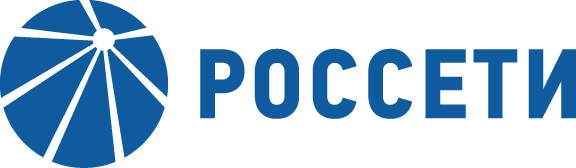 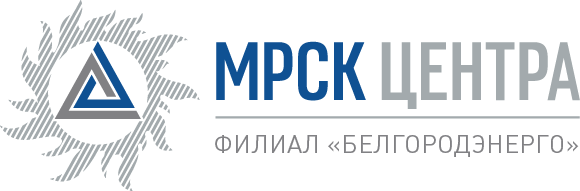 Уведомление №2об изменении условий извещения   Запроса котировок на право заключения Договора на оказание услуг по сопровождению электронного справочника "Система ГАРАНТ" для нужд ПАО МРСК Центра (филиал Белгородэнерго),  (опубликовано на официальном сайте Российской Федерации для размещения информации о размещении заказов www.zakupki.gov.ru, на единой торговой площадке ПАО «Россети» rosseti.roseltorg.ru № 31907570879   от  25.02.2019 г., а так же на официальном сайте ПАО «МРСК Центра» www.mrsk-1.ru в разделе «Закупки»Организатор запроса предложений ПАО «МРСК Центра», расположенный по адресу: РФ, 308000, г. Белгород,  ул.Преображенская, д. 42, к.715, (контактное лицо: Михайличенко Татьяна Викторовна, контактный телефон (4722) 30-45-69), настоящим вносит изменения в извещение Запроса котировок на право заключения Договора на оказание услуг по сопровождению электронного справочника "Система ГАРАНТ" для нужд ПАО МРСК Центра (филиал Белгородэнерго).Внести изменения   в порядок проведения процедуры и изложить в следующей редакции: П.16. Дата и время окончания приема Заявок: 12 часов 00 минут 15 марта 2019 года, при этом предложенная Участником в Заявке (Форма 1) цена должна соответствовать цене, указанной Участником на «котировочной доске» ЭТПП.33.     Организатор заканчивает предоставлять ответы на запросы разъяснений в 12:00 12 марта 2019 года4. Дата рассмотрения предложений и подведения итогов закупки: 27.03.2018г. 12:00Примечание:По отношению к исходной редакции извещения и закупочной документации Запроса котировок на право заключения Договора на оказание услуг по сопровождению электронного справочника "Система ГАРАНТ" для нужд ПАО МРСК Центра (филиал Белгородэнерго), внесены следующие изменения:- Изменен крайний срок приема предложений;- Изменен крайний срок предоставления ответов на запросы  разъяснений;-Изменен крайний срок подведения итогов.6.	В части не затронутой настоящим уведомлением, Поставщики руководствуются извещением и закупочной документацией Запроса котировок на право заключения Договора на оказание услуг по сопровождению электронного справочника "Система ГАРАНТ" для нужд ПАО МРСК Центра (филиал Белгородэнерго), (опубликовано на официальном сайте Российской Федерации для размещения информации о размещении заказов www.zakupki.gov.ru, на единой торговой площадке ПАО «Россети» rosseti.roseltorg.ru. 31907570879   от  25.02.2019 г., а так же на официальном сайте ПАО «МРСК Центра» www.mrsk-1.ru в разделе «Закупки»).Председатель закупочной комиссии – Директор  филиалаПАО «МРСК Центра»-«Белгородэнерго»	         С.Н.Демидов